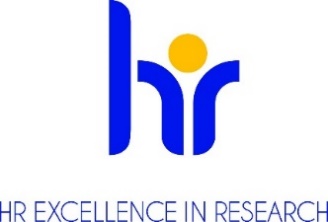 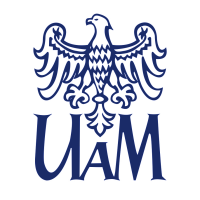 UNIWERSYTET IM. ADAMA MICKIEWICZA W POZNANIUOGŁASZAKONKURSna stanowisko post-doc (adiunkt stażysta)na Wydziale Filologii Polskiej i KlasycznejPodstawowe informacjeDyscyplina naukowa (research field): literaturoznawstwo, teologia Wymiar czasu pracy (job status) (hours per week) i liczba godzin pracy w tygodniu w zadaniowym systemie czasu pracy: pełen etat, wynagrodzenie: ok. 7700PLN brutto miesięcznie. W okresie pobierania wynagrodzenia nie będzie można pobierać innego wynagrodzenia ze środków przyznanych w ramach kosztów bezpośrednich z projektów badawczych finansowanych w ramach konkursów NCN ani wynagrodzenia u innego pracodawcy na podstawie umowy o pracę, w tym również u pracodawcy z siedzibą poza terytorium Polski.Podstawa nawiązania stosunku pracy i  przewidywany czas zatrudnienia (type of contract): umowa o pracę na czas określony (32 miesiące – 1 lutego 2023 – 30 września 2025).  Przewidywany termin rozpoczęcia pracy (envisaged job starting date): 1 lutego 2023Miejsce wykonywania pracy (work location): Instytut Filologii Klasycznej, Collegium Maius, ul. Fredry 10, 61-701 Poznań Termin, forma i miejsce złożenia aplikacji: (application deadline and how to apply): do 31 grudnia 2022, adres mailowy: mateusz.strozynski@amu.edu.plWymagane dokumenty (required documents)Zgłoszenie kandydata do konkursu;Curriculum Vitae; Dyplomy lub zaświadczenia wydane przez uczelnie potwierdzające wykształcenie 
i posiadane stopnie lub tytuł naukowy (w przypadku stopni naukowych uzyskanych zagranicą - dokumenty muszą spełniać kryteria równoważności określone w art. 328 ustawy z dnia 20 lipca 2018 roku Prawo o szkolnictwie wyższym i nauce (Dz.U. z 2022 r. poz. 574 z późn. zmianami) Informacja o osiągnięciach badawczych, dydaktycznych i organizacyjnych,Inne dokumenty określone przez komisję konkursową.Zgoda na przetwarzanie danych osobowych następujacej treści : Zgodnie z art. 6 ust.1 lit a ogólnego rozporządzenia o ochronie danych osobowych z dnia 27 kwietnia 2016 r. (Dz. U. UE L 119/1 z dnia 4 maja 2016 r.) wyrażam zgodę na przetwarzania danych osobowych innych niż: imię, (imiona) i nazwisko; imiona rodziców; data urodzenia; miejsce zamieszkania (adres do korespondencji); wykształcenie; przebieg dotychczasowego zatrudnienia, zawartych w mojej ofercie pracy dla potrzeb aktualnej rekrutacji.";Warunki konkursu określone przez komisję konkursową Określenie kwalifikacji: (researcher profile) zgodnie z wytycznymi Euraxess R 1 naukowiec nieposiadający stopnia doktora 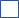  R 2 naukowiec ze stopniem doktora  R 3 samodzielny naukowiec  R 4 doświadczony samodzielny naukowiec Opis oferty pracy (offer description): Prowadzenie badań nad historycznymi i doktrynalnymi związkami Księgi św. Anieli z Foligno (i współczesnych jej franciszkanów) oraz tradycją duchową chrześcijańskiego Wschodu. Współpraca z innymi członkami zespołu badawczego. Prezentacja wyników badan na konferencjach i sympozjach. Przygotowanie przynajmniej jednego artykułu na podstawie wyników przeprowadzonych w ramach projektu badań. Wymagania i kwalifikacje (requirements and qualifications)Do konkursu mogą przystąpić osoby, spełniające wymogi określone w art. 113 ustawy z dnia 
20 lipca 2018 roku Prawo o szkolnictwie wyższym i nauce (Dz.U. z 2022 r. poz. 574 z późn. zmianami ) oraz spełniające następujące wymagania:Doktorat w ramach badań nad antykiem, teologii, filozofii lub pokrewnego dziedziny badań (uzyskany poza UAM Poznań), nie wcześniej niż siedem lat przed dniem zatrudnienia. Umiejętność czytania tekstów łacińskich i greckich. Wiedza na temat duchowości, ascezy i teologii chrześcijańskiego Wschodu w antyku i średniowieczu. ………………………………………………………………………..………………………………………………………………………..………………………………………………………………………..Wymagania językowe (required languages)Język angielskiPoziom: płynnyWymagane doświadczenie badawcze, badawczo-dydaktyczne lub dydaktyczne (required research experience)Benefity (benefits)atmosfera szacunku i współpracywspieranie pracowników z niepełnosprawnościamielastyczny czas pracydofinansowanie nauki językówdofinansowanie szkoleń i kursówdodatkowe dni wolne na kształcenieubezpieczenia na życieprogram emerytalnyfundusz oszczędnościowo – inwestycyjnypreferencyjne pożyczkidodatkowe świadczenia socjalnedofinansowanie wypoczynkudofinansowanie wakacji dzieci„13” pensjaKryteria kwalifikacyjne (eligibility criteria) Kompetencje w zakresie czytania tekstów łacińskich i greckich Wiedza na temat duchowości chrześcijańskiego Wschodu Znajomość języka angielskiego Przebieg procesu wyboru (selection process) Rozpoczęcie prac komisji konkursowej nie później niż 14 dni po upływie daty złożenia dokumentów.Ocena formalna złożonych wniosków.  W przypadku braku wymaganych dokumentów, wezwanie do uzupełnienia dokumentacji lub dostarczenia dodatkowych dokumentów.Wyłonienie kandydatów do etapu rozmów.Rozmowa z kandydatami spełniającymi wymogi formalne.Komisja ma prawo wystąpić o sporządzenie recenzji zewnętrznych dorobku kandydatów bądź poprosić kandydatów o przeprowadzenie zajęć dydaktycznych z możliwością ich oceny przez studentów.Inne………………..Ogłoszenie wyników przez przewodniczącego komisji konkursowej oraz poinformowanie kandydatów o rozstrzygnięciu. Informacja zwierać będzie uzasadnienie oraz wskazanie mocnych i słabych stron kandydatów. Wraz z informacją kandydatom odesłane zostaną również złożone dokumentyPerspektywy rozwoju zawodowego: Ze względu na międzynarodowy charakter projektu stwarza on możliwości nawiązania szerokich kontaktów badawczych, poprzez wyjazdy na staże badawcze, konferencje, udział w sympozjach, współpracę w międzynarodowym zespole, konsultacje z wybitnymi badaczami z całego świata. Klauzula informacyjna RODO :Zgodnie z art. 13 ogólnego rozporządzenia o ochronie danych osobowych z dnia 27 kwietnia 2016 r. (Dz. Urz. UE L 119 z 04.05.2016) informujemy, że:Administratorem Pani/Pana danych osobowych jest Uniwersytet im. Adama Mickiewicza  w Poznaniu 
z siedzibą: ul. Henryka Wieniawskiego 1, 61 - 712 Poznań.Administrator danych osobowych wyznaczył Inspektora Ochrony Danych nadzorującego prawidłowość przetwarzania danych osobowych, z którym można skontaktować się za pośrednictwem adresu 
e-mail: iod@amu.edu.pl.Celem przetwarzania Pani/ Pana danych osobowych jest realizacja procesu rekrutacji na wskazane stanowisko pracy.Podstawę prawną do przetwarzania Pani/Pana danych osobowych stanowi Art. 6 ust. 1 lit. a ogólnego rozporządzenia o ochronie danych osobowych z dnia 27 kwietnia 2016 r. oraz  Kodeks Pracy z dnia 
26 czerwca 1974 r. (Dz.U. z 1998r. N21, poz.94 z późn. zm.).Pani/Pana dane osobowe przechowywane będą przez okres 6 miesięcy od zakończenia procesu rekrutacji.Pani/Pana dane osobowe nie będą udostępniane innym podmiotom, za wyjątkiem podmiotów upoważnionych na podstawie przepisów prawa. Dostęp do Pani/Pana danych będą posiadać osoby upoważnione przez Administratora do ich przetwarzania w ramach wykonywania swoich obowiązków służbowych.Posiada Pani/Pan prawo dostępu do treści swoich danych oraz z zastrzeżeniem przepisów prawa, prawo do ich sprostowania, usunięcia, ograniczenia przetwarzania, prawo do przenoszenia danych, prawo do wniesienia sprzeciwu wobec przetwarzania, prawo do cofnięcia zgody w dowolnym momencie.Ma Pani/Pan prawo do wniesienia skargi do organu nadzorczego – Prezesa Urzędu Ochrony Danych Osobowych, ul. Stawki 2, 00 – 193 Warszawa.Podanie danych osobowych jest obligatoryjne w oparciu o przepisy prawa, w pozostałym zakresie jest dobrowolne.Pani/ Pana dane osobowe nie będą przetwarzane w sposób zautomatyzowany i nie będą poddawane profilowaniu.